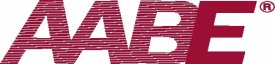 SCHOLARSHIP APPLICATION AND GUIDELINESThe American Association of Blacks in Energy is a professional organization of African Americans in the energy industry.  Through its Scholarship Program, AABE seeks to help increase the number of African Americans, Hispanics and Native Americans (underrepresented minorities) in energy related fields.  By doing so, we help our nation address a critical need and a challenge to our future economic vitality in the world market.Eligibility	Candidates for an AABE scholarship must meet the following eligibility criteria:Have, minimally, an overall “B” unweighted academic average (3.0 or better on a 4.0 scale).Be a graduating high school senior who has applied to one or more accredited colleges/universities.Plan to major in business, one of the physical sciences, technology, engineering or mathematics  fields in preparation for a career in the energy sector. Be a member of one of a class or group of individuals who has been historically underrepresented     in the sciences, technology, engineering and math related disciplines. SelectionScholarship recipients - known as AABE Scholars - are determined each spring by the organization’s local chapter scholarship committee for local scholarships and by the National Scholarship Committee for national scholarships.  Recipients receive notification of their selection.AwardsThe Tennessee Chapter of AABE will award $2000, $1500 and $1000 to the 1st, 2nd and 3rd place winners, respectively.  The top winner’s application is forwarded to compete for a Southwest Regional Award of $3,000 (The Southwest Region is one of six AABE Regions).  Additionally, a “Rufus D. Gladney” Premier Award of $5,000 is given annually to the candidate who is judged to demonstrate the most outstanding achievement and promise.  National Awards are made to the students upon presentation of proof of enrollment at an accredited college or university.  Distribution of local chapter awards are made at the discretion of the local chapter upon proof of enrollment at an accredited college or university.  The Application PackageConsideration will be given only to candidates submitting complete application packages which include: (1) a completed AABE application form (copies are acceptable); (2) an official high school transcript; (3) official proof of ACT or SAT scores; (4) two letters of reference; and (5) a completed checklist.  Please redact Social Security Numbers from any documents.Complete application packages MUST BE POSTMARKED NO LATER THAN March 2, 2015 and submitted to the local AABE chapter listed below.  Applications returned to the AABE national office or the National Scholarship Committee is in violation of procedures and will not be considered for scholarship support.Mail Application to:	American Association of Blacks in Energy			Attn:  Scholarship Committee			P O Box 3656			Memphis TN  38173-3656 In lieu of mailing, complete application packages may also be scanned and emailed by March 2, 2015 to the following email address:  aabetnchapter@gmail.com.NOTE:  Files larger than 2.5 MB may need to be zipped or reduced to ensure delivery.				SCHOLARSHIP APPLICATIONName_____________________________________________________ Phone (_____) ___________________		Last		First		M.I.Address____________________________________________________________________________________		Street				City			State		ZipEmail address ______________________________________________________________________________Cell Phone (______) ________________   Date of Birth ________________________ 	Sex:   M__   F__ Ethnicity (optional): African-American __________ Native-American _________ Hispanic __________Other ______________ Parent(s)/Guardian   Father____________________________________________________________________________________    			Name					          Address ____________________________________________ Home Phone_________________________   Mother ___________________________________________________________________________________			Name					       Address _______________________________________________ Home Phone______________________    OR   Guardian ________________________________________________________________________________			Name					      Address _______________________________________________ Home Phone _____________________   Guardian’s Relationship to Applicant _____________________________________________________   Email address of parent or guardian ______________________________________________________        College(s) to which you have applied________________________________________________________Where accepted? ____________________________Intended major_______________________________ Expected date of enrollment ________________________________________________________________ Total score for ACT _________ or SAT _________ Date you took examination_______________________Critical Reading score _______________   Math score _______________ Writing score _______________Overall academic unweighted GPA ___________________________________________ on a 4.0 scaleName of high school presently attending: ____________________________________________________________________________________________Address ____________________________________________________________________________________Expected date of graduation _______________________________________________________________Counselors Name _____________________________________ Telephone (_____)____________________Extracurricular Activities in Which You Are Presently Active:1.  School Activities _____________________________________________________________________________________________________________________________________________________________________2.  Community Activities ________________________________________________________________________________________________________________________________________________________________3.  Offices Held and Honors Received ____________________________________________________________________________________________________________________________________________________On a separate sheet, in 350 words or less (typed, doubled-spaced), please type a concise essay addressing (1) When did you discover your interest in the field of energy and what sparked your interest? (2) Choose one of the following questions: (a) what excites you about this field and how do you plan to make your personal contribution to the energy field? OR (b) How do you expect your education to prepare you to fully participate and contribute to the field of energy? (3) Please comment on any additional information which may assist the selection committee. Please include your full name on each page of the essay.   ________________________________________________________________________________________________________________________________________________________________________________________Please give the names, addresses and telephone numbers of two references, other than members of your family:Name _______________________________________ Name ______________________________________Address _____________________________________  Address _________________________________________________________________________________      __________________________________________Telephone (____)____________________________    Telephone (____)____________________________Relationship				          	        Relationshipto Applicant __________________________________ to Applicant_______________________________I hereby state that the information contained in this application is true and correct to the best of my knowledge.___________________________________________________      ____________________________________	    Applicant’s Signature					   Date___________________________________________________      ____________________________________             Parent(s)/Guardian(s) Signature				   DateAmerican Association of Blacks in EnergyScholarship Application ChecklistThe following is a list of qualifications and items that MUST be submitted in order for a scholarship application to be considered.  Every candidate must be able to check each line.As a candidate for the AABE scholarship program, I affirm the following:____	I have an unweighted academic average of “B” or better (3.0 on a 4.0 scale).____	I am a graduating high school senior who intends to enroll next semester in an accredited college 	or university.____	I will major in business, one of the physical sciences, technology, engineering or mathematics fields.____	I am one of the underrepresented minorities (African American, Hispanic or Native American) in 	the sciences and related area of technology.____	I have submitted a completed AABE application form (copies are acceptable).____	I have attached an official current high school transcript. (Note: Please provide proof of the unweighted GPA to be included in transcripts)____	I have composed the requested essay and it has been proofread for typing errors, 	grammar, 	structure, organization, content and clarity.____	I have attached a copy of the official record of my ACT and/or SAT scores.____	I have attached two (2) letters of reference.____	I have additional sheets, as needed, to list all of my school and community extracurricular 	activities.____	My name appears on ALL attachments.Your signature below signifies you have checked each line above and therefore affirm each statement.  After signing, attach this form to the front of your application.  Applications will not be reviewed without the checklist attached.  Any omissions or misrepresentations of the truth will be grounds for disqualification.  __________________________________________		______________________________________________Student’s Name (PRINT)	          Date			   Parent(s)/Guardian(s) Name (PRINT)	    Date__________________________________________		______________________________________________Student’s Signature	          Date			   Parent(s)/Guardian(s) Signature       	    Date							Email _____________________________________________							Phone ____________________________________________